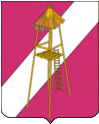 АДМИНИСТРАЦИЯ СЕРГИЕВСКОГО СЕЛЬСКОГО ПОСЕЛЕНИЯКОРЕНОВСКОГО РАЙОНАПОСТАНОВЛЕНИЕ18 июня 2021 года  				     	                                    № 43ст. СергиевскаяОб определении помещений для проведения агитационныхпубличных мероприятий, проводимых в форме собраний, зарегистрированным кандидатам, их доверенным лицам,политическим партиям, зарегистрировавшим федеральныесписки кандидатов в депутаты Государственной ДумыФедерального Собрания Российской Федерации восьмого созывав единый день голосования 19 сентября 2021 годаВ целях оказания содействия зарегистрированным кандидатам, их доверенным лицам, политическим партиям, зарегистрировавшим федеральные списки кандидатов в депутаты Государственной Думы Федерального Собрания Российской Федерации восьмого созыва  в проведении предвыборной агитации посредством агитационных публичных мероприятий, проводимых в форме собраний, руководствуясь статьей 67 Федерального Закона от 22 февраля 2014 года №20-ФЗ «О выборах депутатов Государственной Думы Федерального Собрания Российской Федерации», статьей 53 Федерального Закона от 12 июня 2002 года № 67-ФЗ «Об основных гарантиях избирательных прав и права на участие в референдуме граждан Российской Федерации», действующим законодательством в области обеспечения санитарно-эпидемиологического благополучия населения, администрация Сергиевского сельского поселения Кореновского района  п о с т а н о в л я е т:1. Определить здание муниципального бюджетного учреждения культуры «Сергиевский сельский дом культуры», расположенное по адресу: Краснодарский край, Кореновский район, ст. Сергиевская, ул. Красная, дом 46 «В»,  пригодным для проведения предвыборной агитации посредством агитационных публичных мероприятий, проводимых в форме собраний зарегистрированным кандидатам, их доверенным лицам, политическим партиям, зарегистрировавшим федеральные списки кандидатов в депутаты Государственной Думы Федерального Собрания Российской Федерации восьмого созыва. 2. Руководителю муниципального бюджетного учреждения культуры «Сергиевский сельский дом культуры» обеспечить безопасность детей и соблюдение санитарно-эпидемиологического благополучия населения при проведении агитационных публичных мероприятий, не допускать нарушения образовательного и воспитательного процессов.3. Общему отделу администрации Сергиевского сельского поселения Кореновского района (Рохманка) обеспечить размещение  настоящего  постановления на официальном сайте администрации Сергиевского сельского поселения Кореновского района в информационно-телекоммуникационной сети «Интернет».4. Постановление вступает в силу со дня его подписания.Глава Сергиевского сельского поселения Кореновского района                                                                     А.П. МозговойЛИСТ СОГЛАСОВАНИЯпроекта постановления администрации Сергиевского сельского поселения Кореновского района от 18.06.2021 № 43«Об определении помещений для проведения агитационных публичных мероприятий в форме собраний  зарегистрированными кандидатами в депутаты Государственной  Думы Федерального Собрания РФ, их доверенными лицами, в период подготовки выборов депутатов Государственной Думы Федерального Собрания РФ  19 сентября 2021 года»Проект подготовлен и внесен:Общим отделом администрации Сергиевского сельского поселения Кореновского района, ведущий специалист общего отдела                                              Е.А. Рохманка        Проект согласован:Начальник  финансового  отдела администрации Сергиевского сельского поселения Кореновского района                                                        Л.Б. Бундюк 